					May 20, 2016Jeanette RomanIFIC Surety GroupOne Riverfront Plaza Suite 920Newark NJ  07102				RE:	Notice of Cancellation					U.S. Gas & Electric, Inc.					Energy Services Providers, Inc. dba Pennsylvania Gas & Electric					A-2010-2212421Dear Ms. Roman:Please find under cover of this letter the Notice of Cancellation your company filed with the Commission on behalf of U.S. Gas & Electric, Inc. because it is not acceptable.  The Commission requires a supplier to file a current and active original bond, letter of credit, continuation certificate, amendment, or other financial instrument as part of an electric supplier’s licensing requirements under Section 2809(c) of the Pennsylvania Public Utility Code.  It also requires that the financial instrument and its associated documents match exactly with the name on the license issued by the Commission.The Notice of Cancellation you filed does not reflect the correct utility name on file with the Commission.  Therefore, please file a corrected, original financial instrument with my office within 10 days of the date of this letter, preferably by overnight delivery.  Sincerely,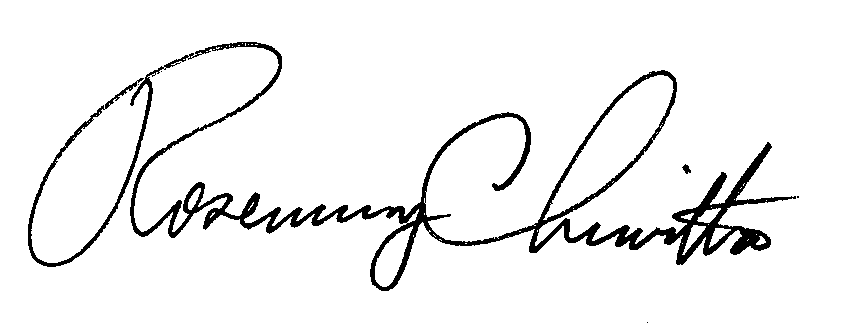 Rosemary ChiavettaSecretary of the CommissionEnclosuresRC:alw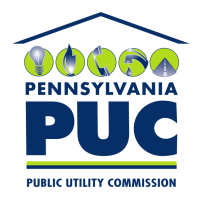  PUBLIC UTILITY COMMISSION400 North Street, Keystone Building, Second FloorHarrisburg, Pennsylvania  17120IN REPLY PLEASE REFER TO OUR 